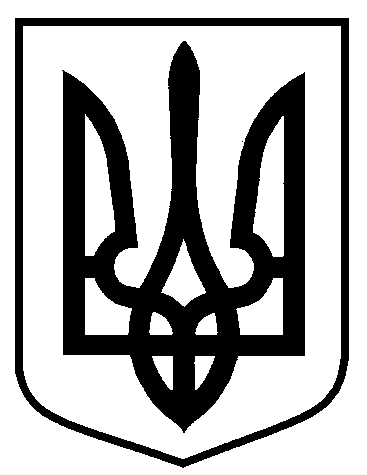 Сумська міська радаВиконавчий комітетРІШЕННЯ       від                     №На підставі заяви замовника та наданих документів, враховуючи висновок постійно діючої міжвідомчої комісії з розгляду питань пов’язаних з наданням дозволу на перепланування та/або переобладнання житлових та нежитлових приміщень; переведення нежитлових приміщень у категорію житлових; житлових будинків квартирного типу у будинки садибного типу, а також переведення житлових будинків і житлових приміщень у нежитлові (протокол від 14.06.2017 № 5/17), відповідно до рішення виконавчого комітету Сумської міської ради від 26.10.2011 № 673 «Про затвердження Порядку надання дозволу на перепланування та/або переобладнання житлових та нежитлових приміщень; переведення нежитлових приміщень у категорію житлових; житлових будинків квартирного типу у будинки садибного типу, а також переведення житлових будинків і житлових приміщень у нежитлові» (зі змінами), керуючись частиною першою статті 52 Закону України «Про місцеве самоврядування в Україні»,  виконавчий комітет Сумської міської ради ВИРІШИВ:	1. Надати дозвіл Замовник 1 на переведення житлового приміщення загальною площею 49,6 кв.м по вул. Петропавлівська, буд. 60, кв. Х, у нежитлове для розміщення кафе.	2. Відповідальність за якість проектних рішень та дотримання вимог нормативних документів при розробці проектної документації на переведення житлового приміщення у нежитлове покладається  на розробника проектної документації.	3. Відповідальність за проведення робіт по переведенню житлового приміщення у нежитлове покладається на замовника.	4. Замовнику у відповідності до Правил благоустрою міста Суми, затверджених рішенням Сумської міської ради від 26.12.2014 року №3853-МР, укласти договори про закріплення території за ним по утриманню в належному санітарно-технічному стані.           5. Рекомендувати замовнику в установленому законом порядку укласти договори про надання послуг з юридичною особою, яка визначена виконавцем послуг на вивезення побутових відходів на території міста Суми.         6.  Контроль за виконанням рішення покласти на заступників міського голови згідно з розподілом обов’язків.   Міський голова                                                                               О.М. ЛисенкоКривцов 700-103Розіслати: Кривцову А.В., заявникуПро надання дозволу на переведення житлового приміщення у нежитлове  по вул. Петропавлівська, буд. 60, кв. Х